SchulhausWeiss das Kind, wie es zu seinem nächsten Bestimmungsort kommt?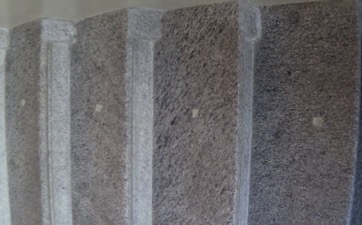 Mit dem Kind das Schulhaus bzw. das ganze Areal erkunden. Einen Weg mit Klebeband markieren (z.B. vom Haupteingang zum Klassenzimmer)Weiss das Kind, an welchem Ort es warten muss? 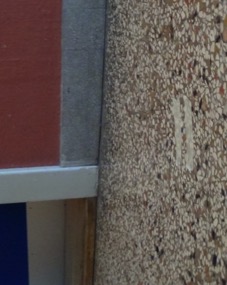 Markierung mit KlebebandGibt es einen Ort, an dem sich das Kind von den vielen Sinneseindrücken entspannen kann?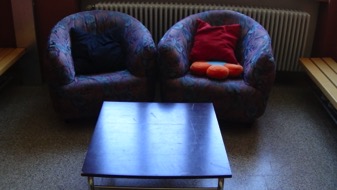 Gruppenraum, Ecke im Flur oder ruhige Ecke im KlassenzimmerSind während den Pausen Rückzugsmöglichkeiten vorhanden?Sonderregelung anbieten, dass das Kind im Schulzimmer bleiben darf.KlassenzimmerIst der Raum klar strukturiert gestaltet?			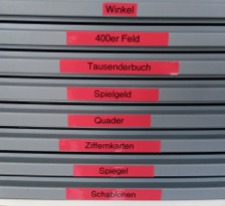 Beschriftung von verschiedenem Material (allenfalls mit Bildern beschriften)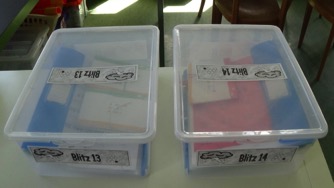 Ist dem Kind klar, welches Verhalten an welchem Ort verlangt wird?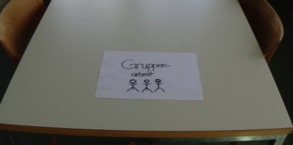 Gruppentisch beschriften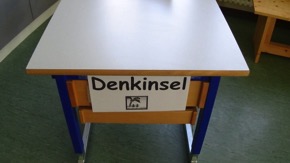 Tisch für Denkinselaufgaben in der MatheFindet das Kind seine persönlichen Materialien, dies es braucht?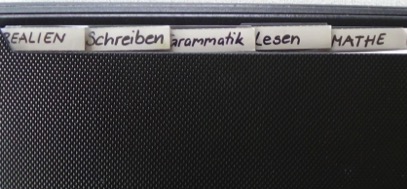 Fächermappe kann helfen, Beschriftung allenfalls mit Piktogrammen Weiss das Kind, wo welche Gegenstände hingehören?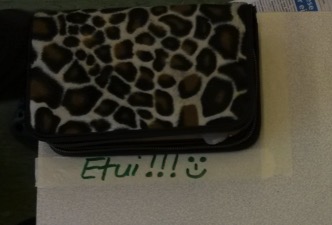 Kennzeichnung durch Klebeband Sind die sensorischen Besonderheiten des Kindes bei der Platzwahl berücksichtig? 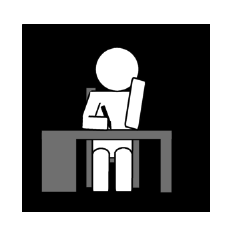 Einzelplatz anbietenKein Fensterplatz 				(zu viel Sonneneinstrahlung)Nähe Lehrperson